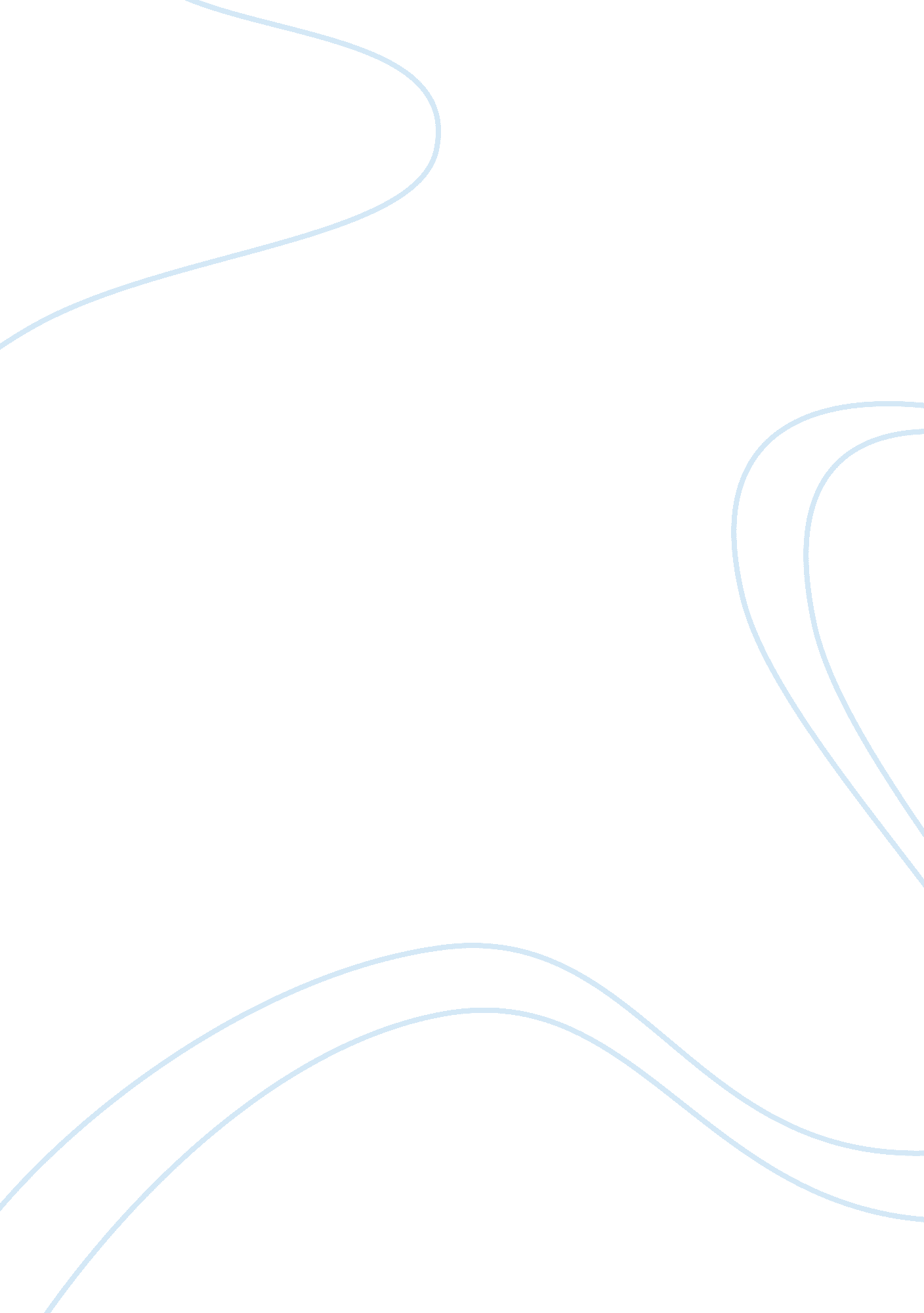 Example of essay on statement of purposeEducation, University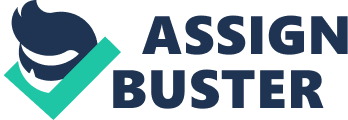 I was accepted as an undergraduate student in the field of natural sciences by King Fahd University of Petroleum and Minerals (KFUPM), a reputable university in the Middle East which is accredited by AACSB (Association to Advance Collegiate Schools of Business) and is located in my hometown. Many students in Saudi Arabia prefer natural sciences because of high incomes and job stability. However, my passion is in law. I am particularly interested in carrying out a comparative study of Islamic Law (which is applicable in my country) and other legal systems as a way understanding dilemmas the former. This is the only way to provide the appropriate environment for a real renaissance in all spheres in my country. I therefore decided to study at King Saud University which is regarded as the best in law. It is located about 400 kilometers from my hometown and I joined it before I could enroll at KFUPM. 
During my Bachelor of Laws studies, I learnt the basic principles of the law which included criminal, commercial, administrative, labor, private international and public international laws with special focus on civil law. Arab legislation has derived a lot of laws especially from civil law and Islamic Law (which is the main source of the law in Saudi Arabia). 
For my undergraduate research project I examined a recently-enacted law in Saudi Arabia which regulates ownership of real estate units in a manner that is mutually beneficial to both the buyer and the seller. I chose this research area because it had not been studied before. Moreover, the law was incompatible with the Islamic understanding of real estate issues and its practice had resulted in unacceptable duplication of functions. My study concluded that it is possible to reconcile the new law and current practice based on a principle of preference between the buyer and the seller. The research was supervised by Dr. Bahaaddin Al Alayli, and I was awarded an A (+). 
I endeavor to acquire a master’s degree in comparative law as a second step on the road to a PhD in the same specialty. My vision is to excel in academic work in my area of specialization and attaining master’s and PhD degrees will be crucial in making my vision clearer and realistic. Moreover, I will have access to appropriate tools and research methods and consequently reach my dream of attaining global legal knowledge. 
Specifically, I would like to analyze the Islamic understanding of law and juxtapose it with other legal systems with an intention of finding a solution to the dilemmas that are found in many Islamic laws. My quest will be aided by my deep knowledge of Islamic traditions and doctrines, proficiency in the Arabic language and understanding of the enormous religious sensitivity associated with such a study. I believe that the dilemmas in Islamic Law can be resolved only by solutions offered within the same heritage. This mission can be accomplished through the utilization of modern global law schools like the one offered by your university. 
I chose to study at the Pace Law School's because of its good reputation and its comparative law program. I also want to take advantage of Pace’s programs in both Environmental Law and International Business Law to deepen my understanding of these key fields. I expect to benefit greatly from the experience of dealing with graduate students from different countries and backgrounds particularly in light of previous experiences of Saudi students. 
I have no doubt that I will overcome the difficulties of the English language which will not be an impediment to my endeavor of achieving a master’s degree in law. 
Sincerely, 
Nasser AL-Ghamdi 